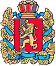 КРАСНОЯРСКИЙ КРАЙПОТАПОВСКИЙ СЕЛЬСОВЕТ ЕНИСЕЙСКОГО РАЙОНАПОТАПОВСКИЙ СЕЛЬСКИЙ СОВЕТ ДЕПУТАТОВ    РЕШЕНИЕО бюджете Потаповского сельсовета на 2019 год и плановый период 2020 – 2021 годовГлава 1. Общее положениеСтатья 1. Основные характеристики   бюджета поселения на 2019 год  и  плановый период 2020-2021 годов. Утвердить основные характеристики бюджета поселения на 2019 год:прогнозируемый общий  объем доходов бюджета поселения в сумме 4 927,2 тыс.рублей.общий   объем расходов бюджета поселения в сумме 5 064,8 тыс.рублей.дефицит  бюджета поселения в сумме 0 рублей. источники внутреннего финансирования дефицита бюджета Потаповского сельсовета на 2019 годв сумме 0,0 тыс. рублей согласно приложению 1 к настоящему решению.2.   Утвердить основные характеристики  бюджета  поселения на 2020год и на 2021 год:1) прогнозируемый общий объем доходов  бюджета поселения на 2020 год в сумме 4 360,5тыс. рублей и на 2021 год в сумме  4 297,3 тыс. рублей;2) общий объем расходов бюджета поселения на 2020 год в сумме  4 306,5 тыс. рублей, в том числе условно утвержденные расходы в сумме  100,0 тыс. рублей, и на 2021 год в сумме 4 297,3 тыс. рублей, в том числе условно утвержденные расходы в сумме  100,0 тыс.  рублей;3) дефицит бюджета поселения на 2020 год в сумме 0 рублей и на 2021 год в сумме 0 рублей;4) источники внутреннего финансирования дефицита бюджета поселения на 2020 год в сумме 0,00 тыс. рублей и на 2021 год в сумме 0,00 тыс.  рублей согласно приложению 1 к настоящему решению.Статья 2. Главные администраторы. 1. Утвердить перечень главных администраторов доходов  местного бюджета поселения и закрепленные за ними доходные источники согласно приложению 2  к настоящему Решению.2. Утвердить главным администратором источников внутреннего финансирования дефицита  бюджета поселения администрацию Потаповского сельсовета и закрепить за ней источники внутреннего финансирования дефицита   бюджета согласно приложению 3 к настоящему Решению.Статья 3. Доходы   бюджета поселения на 2019 год и плановый период 2020 - 2021 годов.Утвердить доходы  бюджета поселения на 2019 год и плановый период 2020 - 2021 годов согласно приложению 4 к настоящему Решению.Статья 4. Расходы бюджета поселения на 2019 год и плановый период 2020 - 2021 годов.Утвердить в пределах общего объема расходов бюджета поселения, установленного статьей 1 настоящего решения:1) распределение бюджетных ассигнованийПотаповского сельсовета по разделам и подразделам бюджетной классификации расходов бюджетов Российской Федерации на 2019 год и плановый период 2020– 2021годов согласно приложению 5 к настоящему Решению;2) ведомственную структуру расходов   бюджета Потаповского сельсовета на 2019 год  и плановый период 2020 - 2021годов согласно приложению 6 к настоящему Решению;
3) распределение бюджетных ассигнований по целевым статьям(муниципальным программам и непрограммным направлениям деятельности),  видам расходов, разделам, подразделам бюджетной классификации расходов бюджета Потаповского сельсовета на 2019 год и  плановый период 2020– 2021 годов согласно приложению 6 к настоящему Решению.Статья 5. Публичные нормативные обязательства  Потаповского сельсовета.Утвердить общий объем средств  бюджета поселения на исполнение публичных нормативных обязательств Потаповского сельсовета на 2019 год в сумме 48,0 тыс. рублей, на 2020 год в сумме 48,0 тыс.рубля и на 2021 год в сумме 48,0 тыс.рубля.Статья 6.   Изменение показателей сводной бюджетной росписи  бюджета Потапово в 2019 годуУстановить, что руководитель финансового органа вправе в ходе исполнения настоящего решения   вносить   изменения   в  сводную  бюджетную роспись     бюджета поселения  Потапово на 2019 год и плановый период 2020 - 2021 годов без внесения изменений  в настоящее решение:1) на  сумму  доходов,  дополнительно  полученных  от платных услуг, оказываемых  муниципальными казенными учреждениями,  безвозмездных  поступлений  от  физических  и юридических  лиц,  международных  организаций  и   правительств   иностранных  государств,  в  том  числе  добровольных  пожертвований, и от иной  приносящей доход деятельности, осуществляемой муниципальными казенными учреждениями,  сверх  утвержденных   настоящим  решением   и (или)  бюджетной  сметой бюджетных ассигнований на обеспечение деятельности муниципальных казенных учреждений,  и  направленных  на  финансирование   расходов  данных    учреждений   в соответствии с бюджетной сметой;2)  в  случаях   образования,  переименования,  реорганизации,  ликвидации  органов  местного  самоуправления, перераспределения их полномочий и численности в пределах общего  объема  средств, предусмотренным настоящим решением  на обеспечение их  деятельности;3) в случаях переименования, реорганизации, ликвидации, создания  районных муниципальных учреждений, перераспределения объема оказываемых муниципальных услуг, выполняемых работ и (или) исполняемых муниципальных функций  и численности в пределах  общего объема  средств, предусмотренных настоящим  решением  на обеспечение их  деятельности;4) в случае перераспределения бюджетных ассигнований в пределах общего  объема расходов, предусмотренного муниципальному бюджетному или автономному учреждению в  виде субсидий на возмещение нормативных затрат, связанных с оказанием ими в соответствии с муниципальным заданием муниципальных услуг (выполнением работ),  субсидий на иные цели, не связанные с финансовым обеспечением выполнения муниципального задания на оказание муниципальных услуг (выполнение работ), бюджетных инвестиций;     5) в случаях изменения  размеров субсидий, предусмотренных муниципальным  бюджетным или автономным учреждениям на возмещение нормативных затрат, связанных  с оказанием ими  в соответствии  с муниципальным заданием  муниципальных услуг (выполнением работ);     6) в случае перераспределения бюджетных ассигнований в пределах общего объема средств, предусмотренных настоящим решением по главному распорядителю средств  бюджета поселения  муниципальным бюджетным или автономным учреждениям в виде субсидий на цели, не связанные с финансовым обеспечением выполнения муниципального задания на оказание муниципальных услуг (выполнение работ);7) на  суммусредств   межбюджетных  трансфертов,  передаваемых  из краевого бюджета на  осуществление   отдельных  целевых  расходов на   основании федеральных законов, нормативных правовых актов Президента Российской Федерации, Правительства Российской Федерации, законов края и (или) нормативных правовых актов Губернатора  и  Правительства Красноярского края, а  также  соглашений, заключенных  с  главными  распорядителями  средств  краевого  бюджета,  и  уведомлений  главных  распорядителей  средств  краевого  бюджета;8) в   случае  изменения  размера средств  межбюджетных  трансфертов,  предоставленных   из краевого  бюджета;9) на сумму средств, передаваемых из районного бюджета, для  финансирования расходов на региональные выплаты и выплаты, обеспечивающие  уровень заработной платы работников бюджетной сферы не  ниже размера минимальной  заработной платы (минимального размера оплаты труда);10) на сумму средств, передаваемых из районного бюджета, для финансирования расходов на персональные выплаты, устанавливаемые в целях повышения оплаты труда  молодым специалистам и на персональные выплаты, устанавливаемые с учётом опыта работы при наличии  учёной степени, почётного звания, нагрудного (значка);11) на сумму средств, предоставляемых за счет средств резервного    фонда  администрации Потаповского сельсовета;12) в случае заключения администрацией Потаповского сельсовета соглашения с администрацией Енисейского района о передаче  осуществления части полномочий в пределах объема средств, предусмотренных настоящим решением на выполнение указанных полномочий;13) в пределах общего объема средств, предусмотренных настоящим решением для финансирования мероприятий в рамках одной муниципальной программы Потаповского сельсовета, после внесения изменений в указанную программу в установленном порядке;14) на сумму остатков средств, полученных от платных услуг, оказываемых муниципальными казенными учреждениями, безвозмездных поступлений от физических и юридических лиц, международных  организаций и правительств иностранных государств, в том числе  добровольных пожертвований, и иной приносящей доход деятельности, осуществляемой муниципальными казенными учреждениями, по состоянию на 1 января 2019 года, которые направляются  на финансирование расходов  данных учреждений в соответствии с бюджетной сметой;15) в случае перераспределения бюджетных ассигнований между видами источников финансирования дефицита бюджета Потаповского сельсовета при образовании экономии в ходе исполнения бюджета в пределах общего объема бюджетных ассигнований по источникам  финансирования дефицита бюджета.»;        16) в случае перераспределения  бюджетных ассигнований  между видами источников финансирования  дефицита районного бюджета при образовании экономии в ходе исполнения районного бюджета в пределах общего объема  бюджетных ассигнований по источникам  финансирования дефицита бюджета.17) в случае перераспределения бюджетных ассигнований, предусмотренных главному распорядителю средств бюджета сельсовета в пределах 10 процентов объема указанных бюджетных ассигнований;18) в случае внесения изменений Министерством финансов Российской Федерации в структуру, порядок формирования и применения кодов бюджетной классификации Российской Федерации, а также присвоения кодов составным частям бюджетной классификации Российской Федерации;19) в случае исполнения исполнительных документов (за исключением судебных актов) и решений налоговых органов о взыскании налога, сбора, пеней и штрафов, предусматривающих обращение взыскания на средства местного бюджета, в пределах общего объема средств, предусмотренных главному распорядителю средств местного бюджета.Статья 7. Муниципальные  целевые программыУстановить, что в 2019 году и плановом периоде 2020 - 2021 годов осуществляется реализация муниципальных программ согласно приложению 7 к настоящему Решению.Статья 8. Индексация  размеров  денежного вознаграждения выборных должностных лиц, осуществляющих свои полномочия на постоянной основе, и должностных окладов  муниципальных служащихРазмеры  денежного вознаграждения  выборных  должностных  лиц,  осуществляющих  свои  полномочия  на  постоянной  основе, размеры должностных окладов муниципальных служащих, проиндексированные в 2009, 2011, 2012, 2013 годах  увеличиваются (индексируются)  на 4,3 процента с 1 октября 2019 года.   Размеры  денежного вознаграждения  выборных  должностных  лиц,  осуществляющих  свои  полномочия  на  постоянной  основе, размеры должностных окладов муниципальных служащих, проиндексированные в 2009, 2011, 2012, 2013, 2015 годах, в плановом периоде 2020 - 2021 годов увеличиваются (индексируются) на коэффициент, равный 1. Статья 9. Общая предельная численность органов местного самоуправленияОбщая    предельная   штатная численность выборных  должностных  лиц, осуществляющих  свои  полномочия на постоянной основе,  муниципальных  служащих поселения, принятая     к  финансовому  обеспечению  в 2019 году  составляет 4 штатные единицы.Статья 10. Индексация  заработной платы  работников  муниципальных учрежденийЗаработная плата работников муниципальных учреждений района в 2019 году увеличивается (индексируется) в размерах и в сроки, предусмотренные законом Красноярского края о краевом бюджете на 2019 год и плановый период 2020-2021 годов для индексации (увеличения)  заработной платы работников краевых государственных учреждений. Статья 11. Особенности исполнения  бюджета  поселения  1.Установить, что неиспользованные   по  состоянию  на 1 января  2019 года остатки   межбюджетных трансфертов, предоставленных  за  счет средств федерального  бюджета,  бюджету поселения в форме  субвенций, субсидий    и  иных  межбюджетных  трансфертов, имеющих целевое  назначение, подлежат возврату  в районный  бюджет  в течение  данного месяца 2019 года.    2. Установить, что неиспользованные   по  состоянию  на 1 января  2019 остатки   средств бюджета поселения, за исключением  неиспользованных остатков межбюджетных трансфертов, предоставленных  за  счет средств федерального, краевого, районного бюджета в форме субвенций, субсидий    и  иных  межбюджетных  трансфертов, имеющих целевое  назначение, могут направляться на покрытие временных кассовых разрывов, возникающих в ходе исполнения бюджета поселения.   3. Установить, что погашение кредиторской задолженности, сложившейся по состоянию на 1 января 2019 года по принятым обязательствам и фактически выполненным работам (услугам), производится за счет утвержденных бюджетных ассигнований 2019 года.   Глава 2. Положения, регулирующие другие вопросы формирования бюджета     Статья 12. Резервный фонд администрации Потапово1. Установить, что в расходной части  бюджета предусматривается резервный фонд  администрации Потаповского сельсовета  на 2019 год  и плановый период 2020-2021 годов в сумме  2,0 тыс. рублей ежегодно.  2. Использование средств  резервного  фонда   осуществляется  в   соответствии с Порядком  использования   бюджетных   ассигнований  резервного  фонда администрации Потаповского сельсовета,  утвержденным  постановлением  администрации   Потаповского сельсоветаСтатья 13. Муниципальный дорожный фонд1. Утвердить объем бюджетных ассигнований муниципального дорожного фонда поселения на 2019 год в сумме 111,8 тыс. рублей, на 2020 год в сумме 119,3 тыс. рублей, на 2021 год в сумме 135,5 тыс.рублей.2. Установить, что порядок формирования и использования бюджетных ассигнований муниципального дорожного фонда определяется нормативным правовым актом администрации сельсовета.Статья 14. Муниципальный внутренний долгУстановить верхний предел муниципального внутреннего долга  по долговым обязательствам администрации Потаповского сельсовета:на 1 января 2019 года в сумме 0,0 тыс. рублей, в том числе по гарантиям 0 тыс. рублей;на 1 января 2020 года в сумме 0,0 тыс. рублей, в том числе по гарантиям 0 тыс. рублей;на 1 января 2021 года в сумме 0,0 тыс. рублей, в том числе по гарантиям 0 тыс. рублей.Установить, что предельный объем расходов на обслуживание муниципального долга на 2019 год и плановый период 2020-2021 годов не должен превышать 0,0 тыс. рублей ежегодно.Установить предельный объем муниципального долга администрации Потаповского сельсоветав сумме:           0,0 тыс. рублей на 2019год; 0,0 тыс. рублей на 2020 год; 0,0 тыс. рублей на 2021 год.Статья 15. Обслуживание  счета  бюджета поселения.          1. Кассовое обслуживание исполнения бюджета Потаповского сельсовета в части проведения и учета операций по кассовым поступлениям в бюджет сельсовета и кассовым выплатам из бюджета сельсовета осуществляется Управлением Федерального казначейства по Красноярскому краю через открытие и  ведение лицевого счета бюджета сельсоветаАдминистрации Потаповского сельсовета  .         2. Исполнение   бюджета в  части  санкционирования   оплаты  денежных обязательств, открытия и ведения лицевых счетов  осуществляется Управлением Федерального казначейства по Красноярскому краю.         3. Отдельные указанные выше полномочия по исполнению бюджета осуществляются   на основании соглашений, заключенных между  администрацией Потаповского сельсовета  и Управлением  Федерального казначейства по Красноярскому краюСтатья 16. Вступление в силу решения, заключительные и переходные  положения  1. Настоящее решение вступает в силу с 1 января 2019 года, но не ранее дня, следующего  за днем его официального опубликования (обнародования) в информационно печатном издании «Потаповский вестник».2. Установить, что финансирование расходов, предусмотренных настоящим решением, в отношении которых не приняты нормативные правовые акты, устанавливающие соответствующие расходные обязательства поселения, осуществляется при условии принятия указанных нормативных правовых актов сельсовета.Глава сельсовета,председатель сельскогоСовета депутатов                                                                               Н.Ф. Невольских21.12.2018Мс. Потапово                             № 44-3р